 FICHE SANITAIRE ANNUELLE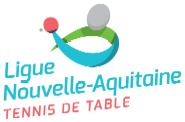 1er juillet 2021 au 30 juin 2022Sauf modifications (Adresse, téléphone, santé, etc...), cette fiche sanitaire est valable pour la saison 2020 / 2021.								Lu et approuvé,Date :							             Signature des parents :           COORDONNEES DE L’ENFANTCOORDONNEES DE L’ENFANTCOORDONNEES DE L’ENFANTCOORDONNEES DE L’ENFANTCOORDONNEES DE L’ENFANTCOORDONNEES DE L’ENFANTCOORDONNEES DE L’ENFANTCOORDONNEES DE L’ENFANTCOORDONNEES DE L’ENFANTCOORDONNEES DE L’ENFANTCOORDONNEES DE L’ENFANTCOORDONNEES DE L’ENFANTCOORDONNEES DE L’ENFANTCOORDONNEES DE L’ENFANTNOM      Prénom Date de naissanceDate de naissanceDate de naissanceAdresseAdresse          Club          Club          Club                  N°  Licence                  N°  Licence                  N°  Licence (mère) (mère)                                   (mère)                                   (mère)                                   (mère)                                   (mère)     (travail - mère)     (travail - mère)     (travail - mère)     @.mailRENSEIGNEMENTS MEDICAUXRENSEIGNEMENTS MEDICAUXRENSEIGNEMENTS MEDICAUXRENSEIGNEMENTS MEDICAUXRENSEIGNEMENTS MEDICAUXRENSEIGNEMENTS MEDICAUXRENSEIGNEMENTS MEDICAUXRENSEIGNEMENTS MEDICAUXRENSEIGNEMENTS MEDICAUXRENSEIGNEMENTS MEDICAUXN° sécurité socialeNom du médecin traitantAdresse Personne à prévenir en cas d'urgencePersonne à prévenir en cas d'urgenceVACCINATIONS   (se référer au carnet de santé ou aux certificats de vaccinations de l’enfant)VACCINATIONS   (se référer au carnet de santé ou aux certificats de vaccinations de l’enfant)VACCINATIONS   (se référer au carnet de santé ou aux certificats de vaccinations de l’enfant)VACCINATIONS   (se référer au carnet de santé ou aux certificats de vaccinations de l’enfant)VACCINATIONS   (se référer au carnet de santé ou aux certificats de vaccinations de l’enfant)VACCINATIONS   (se référer au carnet de santé ou aux certificats de vaccinations de l’enfant)Vaccins ObligatoiresOuiNonDates des derniers rappelsVaccins recommandésDatesDiphtérieHépatite BTétanosRubéole-OreillonsPoliomyéliteRougeoleOu DT polioCoquelucheOu TétracoqAutres (préciser)BCGSi l’enfant n’est pas à jours dans ses vaccins obligatoires, joindre un certificat médical de contre-indication.Attention : le vaccin anti-tétanique ne présente aucune contre-indication.Si l’enfant n’est pas à jours dans ses vaccins obligatoires, joindre un certificat médical de contre-indication.Attention : le vaccin anti-tétanique ne présente aucune contre-indication.Si l’enfant n’est pas à jours dans ses vaccins obligatoires, joindre un certificat médical de contre-indication.Attention : le vaccin anti-tétanique ne présente aucune contre-indication.Si l’enfant n’est pas à jours dans ses vaccins obligatoires, joindre un certificat médical de contre-indication.Attention : le vaccin anti-tétanique ne présente aucune contre-indication.Si l’enfant n’est pas à jours dans ses vaccins obligatoires, joindre un certificat médical de contre-indication.Attention : le vaccin anti-tétanique ne présente aucune contre-indication.Si l’enfant n’est pas à jours dans ses vaccins obligatoires, joindre un certificat médical de contre-indication.Attention : le vaccin anti-tétanique ne présente aucune contre-indication.RENSEIGNEMENTS MEDICAUX CONCERNANT L’ENFANTRENSEIGNEMENTS MEDICAUX CONCERNANT L’ENFANTRENSEIGNEMENTS MEDICAUX CONCERNANT L’ENFANTRENSEIGNEMENTS MEDICAUX CONCERNANT L’ENFANTRENSEIGNEMENTS MEDICAUX CONCERNANT L’ENFANTRENSEIGNEMENTS MEDICAUX CONCERNANT L’ENFANTRENSEIGNEMENTS MEDICAUX CONCERNANT L’ENFANTRENSEIGNEMENTS MEDICAUX CONCERNANT L’ENFANTRENSEIGNEMENTS MEDICAUX CONCERNANT L’ENFANTRENSEIGNEMENTS MEDICAUX CONCERNANT L’ENFANTRENSEIGNEMENTS MEDICAUX CONCERNANT L’ENFANTRENSEIGNEMENTS MEDICAUX CONCERNANT L’ENFANTRENSEIGNEMENTS MEDICAUX CONCERNANT L’ENFANTRENSEIGNEMENTS MEDICAUX CONCERNANT L’ENFANTRENSEIGNEMENTS MEDICAUX CONCERNANT L’ENFANTRENSEIGNEMENTS MEDICAUX CONCERNANT L’ENFANTRENSEIGNEMENTS MEDICAUX CONCERNANT L’ENFANTL’enfant suit-il un traitement médical pendant le séjour ?L’enfant suit-il un traitement médical pendant le séjour ?L’enfant suit-il un traitement médical pendant le séjour ?L’enfant suit-il un traitement médical pendant le séjour ?L’enfant suit-il un traitement médical pendant le séjour ?OUI  OUI  OUI               NON             NON             NONSi oui joindre une ordonnance récente et les médicaments correspondants (boîtes de médicaments dans leurs emballages d’origine marquées au nom de l’enfant avec la notice)       aucun médicament ne pourra être pris sans ordonnanceSi oui joindre une ordonnance récente et les médicaments correspondants (boîtes de médicaments dans leurs emballages d’origine marquées au nom de l’enfant avec la notice)       aucun médicament ne pourra être pris sans ordonnanceSi oui joindre une ordonnance récente et les médicaments correspondants (boîtes de médicaments dans leurs emballages d’origine marquées au nom de l’enfant avec la notice)       aucun médicament ne pourra être pris sans ordonnanceSi oui joindre une ordonnance récente et les médicaments correspondants (boîtes de médicaments dans leurs emballages d’origine marquées au nom de l’enfant avec la notice)       aucun médicament ne pourra être pris sans ordonnanceSi oui joindre une ordonnance récente et les médicaments correspondants (boîtes de médicaments dans leurs emballages d’origine marquées au nom de l’enfant avec la notice)       aucun médicament ne pourra être pris sans ordonnanceSi oui joindre une ordonnance récente et les médicaments correspondants (boîtes de médicaments dans leurs emballages d’origine marquées au nom de l’enfant avec la notice)       aucun médicament ne pourra être pris sans ordonnanceSi oui joindre une ordonnance récente et les médicaments correspondants (boîtes de médicaments dans leurs emballages d’origine marquées au nom de l’enfant avec la notice)       aucun médicament ne pourra être pris sans ordonnanceSi oui joindre une ordonnance récente et les médicaments correspondants (boîtes de médicaments dans leurs emballages d’origine marquées au nom de l’enfant avec la notice)       aucun médicament ne pourra être pris sans ordonnanceSi oui joindre une ordonnance récente et les médicaments correspondants (boîtes de médicaments dans leurs emballages d’origine marquées au nom de l’enfant avec la notice)       aucun médicament ne pourra être pris sans ordonnanceSi oui joindre une ordonnance récente et les médicaments correspondants (boîtes de médicaments dans leurs emballages d’origine marquées au nom de l’enfant avec la notice)       aucun médicament ne pourra être pris sans ordonnanceSi oui joindre une ordonnance récente et les médicaments correspondants (boîtes de médicaments dans leurs emballages d’origine marquées au nom de l’enfant avec la notice)       aucun médicament ne pourra être pris sans ordonnanceSi oui joindre une ordonnance récente et les médicaments correspondants (boîtes de médicaments dans leurs emballages d’origine marquées au nom de l’enfant avec la notice)       aucun médicament ne pourra être pris sans ordonnanceSi oui joindre une ordonnance récente et les médicaments correspondants (boîtes de médicaments dans leurs emballages d’origine marquées au nom de l’enfant avec la notice)       aucun médicament ne pourra être pris sans ordonnanceSi oui joindre une ordonnance récente et les médicaments correspondants (boîtes de médicaments dans leurs emballages d’origine marquées au nom de l’enfant avec la notice)       aucun médicament ne pourra être pris sans ordonnanceSi oui joindre une ordonnance récente et les médicaments correspondants (boîtes de médicaments dans leurs emballages d’origine marquées au nom de l’enfant avec la notice)       aucun médicament ne pourra être pris sans ordonnanceSi oui joindre une ordonnance récente et les médicaments correspondants (boîtes de médicaments dans leurs emballages d’origine marquées au nom de l’enfant avec la notice)       aucun médicament ne pourra être pris sans ordonnanceSi oui joindre une ordonnance récente et les médicaments correspondants (boîtes de médicaments dans leurs emballages d’origine marquées au nom de l’enfant avec la notice)       aucun médicament ne pourra être pris sans ordonnanceL’enfant a-t-il déjà eu les maladies suivantes ?L’enfant a-t-il déjà eu les maladies suivantes ?L’enfant a-t-il déjà eu les maladies suivantes ?L’enfant a-t-il déjà eu les maladies suivantes ?L’enfant a-t-il déjà eu les maladies suivantes ?L’enfant a-t-il déjà eu les maladies suivantes ?L’enfant a-t-il déjà eu les maladies suivantes ?L’enfant a-t-il déjà eu les maladies suivantes ?L’enfant a-t-il déjà eu les maladies suivantes ?L’enfant a-t-il déjà eu les maladies suivantes ?L’enfant a-t-il déjà eu les maladies suivantes ?L’enfant a-t-il déjà eu les maladies suivantes ?L’enfant a-t-il déjà eu les maladies suivantes ?L’enfant a-t-il déjà eu les maladies suivantes ?L’enfant a-t-il déjà eu les maladies suivantes ?L’enfant a-t-il déjà eu les maladies suivantes ?L’enfant a-t-il déjà eu les maladies suivantes ?RubéoleRubéoleCoquelucheCoquelucheVaricelleVaricelleOtiteOtiteOtiteOtiteOtiteRhumatisme articulaire aiguRhumatisme articulaire aiguRhumatisme articulaire aiguRhumatisme articulaire aiguRhumatisme articulaire aiguRhumatisme articulaire aiguOreillonsOreillonsRougeoleRougeoleScarlatineScarlatineAngineAngineAngineAngineAngineRhumatisme articulaire aiguRhumatisme articulaire aiguRhumatisme articulaire aiguRhumatisme articulaire aiguRhumatisme articulaire aiguRhumatisme articulaire aiguL’enfant a-t-il des allergies ?L’enfant a-t-il des allergies ?L’enfant a-t-il des allergies ?L’enfant a-t-il des allergies ?L’enfant a-t-il des allergies ?L’enfant a-t-il des allergies ?L’enfant a-t-il des allergies ?L’enfant a-t-il des allergies ?L’enfant a-t-il des allergies ?L’enfant a-t-il des allergies ?L’enfant a-t-il des allergies ?L’enfant a-t-il des allergies ?L’enfant a-t-il des allergies ?L’enfant a-t-il des allergies ?L’enfant a-t-il des allergies ?L’enfant a-t-il des allergies ?L’enfant a-t-il des allergies ?AsthmeAlimentairesAlimentairesAlimentairesMédicamenteusesMédicamenteusesMédicamenteusesAutreAutreAutre(préciser)(préciser)(préciser)Préciser la cause de l’allergie et la conduite à tenir       (si automédication le signaler)Préciser la cause de l’allergie et la conduite à tenir       (si automédication le signaler)Préciser la cause de l’allergie et la conduite à tenir       (si automédication le signaler)Préciser la cause de l’allergie et la conduite à tenir       (si automédication le signaler)Préciser la cause de l’allergie et la conduite à tenir       (si automédication le signaler)Préciser la cause de l’allergie et la conduite à tenir       (si automédication le signaler)Préciser la cause de l’allergie et la conduite à tenir       (si automédication le signaler)Préciser la cause de l’allergie et la conduite à tenir       (si automédication le signaler)Préciser la cause de l’allergie et la conduite à tenir       (si automédication le signaler)Préciser la cause de l’allergie et la conduite à tenir       (si automédication le signaler)Préciser la cause de l’allergie et la conduite à tenir       (si automédication le signaler)Préciser la cause de l’allergie et la conduite à tenir       (si automédication le signaler)Préciser la cause de l’allergie et la conduite à tenir       (si automédication le signaler)Préciser la cause de l’allergie et la conduite à tenir       (si automédication le signaler)Préciser la cause de l’allergie et la conduite à tenir       (si automédication le signaler)Préciser la cause de l’allergie et la conduite à tenir       (si automédication le signaler)Préciser la cause de l’allergie et la conduite à tenir       (si automédication le signaler)AUTORISATION MEDICALEAUTORISATION MEDICALEAUTORISATION MEDICALEAUTORISATION MEDICALEAUTORISATION MEDICALEAUTORISATION MEDICALEJ'autorise le Directeur du stage à prendre, à l'égard de mon enfant, toutes les J'autorise le Directeur du stage à prendre, à l'égard de mon enfant, toutes les J'autorise le Directeur du stage à prendre, à l'égard de mon enfant, toutes les J'autorise le Directeur du stage à prendre, à l'égard de mon enfant, toutes les J'autorise le Directeur du stage à prendre, à l'égard de mon enfant, toutes les dispositions médicales utiles en cas d'accident et à le faire hospitaliser si nécessaire.dispositions médicales utiles en cas d'accident et à le faire hospitaliser si nécessaire.dispositions médicales utiles en cas d'accident et à le faire hospitaliser si nécessaire.dispositions médicales utiles en cas d'accident et à le faire hospitaliser si nécessaire.dispositions médicales utiles en cas d'accident et à le faire hospitaliser si nécessaire.DateSignature